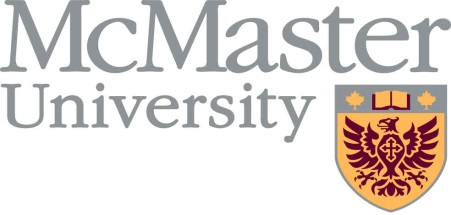 **Please attach a second page if you are providing more information in regards to the appointment.Appointee Information * attach CV*Appointee Information * attach CV*Appointee Information * attach CV*Appointee Information * attach CV*Appointee Information * attach CV*Appointee Information * attach CV*Appointee Information * attach CV*Appointee Information * attach CV*Appointee Information * attach CV*Appointee Information * attach CV*Appointee Information * attach CV*Name:Employee ID: (if applicable)Employee ID: (if applicable)Employee ID: (if applicable)Employee ID: (if applicable)Employee ID: (if applicable)Address:E-Mail:Telephone:Telephone:Telephone:SIN # (if applicable)Citizenship:Citizenship:Citizenship:Appointment InformationAppointment InformationAppointment InformationAppointment InformationAppointment InformationAppointment InformationAppointment InformationAppointment InformationAppointment InformationAppointment InformationAppointment InformationDepartment:Department:RankRankSalary Offered:Salary Offered:Salary Offered:Salary Offered:Salary Offered:$$$Appointment Type:Appointment Type:If CLA, Category:If CLA, Category:If CLA, Category:If CLA, Category:If CLA, Category:Appointment Date:Appointment Date:Appointment Length:Appointment Length:Appointment Length:Appointment Length:Appointment Length:Special CP/M?   No      Yes  If yes, please specify:  Special CP/M?   No      Yes  If yes, please specify:  Special CP/M?   No      Yes  If yes, please specify:  Job Opening ID #Job Opening ID #Job Opening ID #Job Opening ID #Job Opening ID #Job Opening ID #Job Opening ID #Job Opening ID #           Applicant has been linked to the Job Opening in Peoplesoft          Yes                                  Applicant has been linked to the Job Opening in Peoplesoft          Yes                                  Applicant has been linked to the Job Opening in Peoplesoft          Yes                                  Applicant has been linked to the Job Opening in Peoplesoft          Yes                                  Applicant has been linked to the Job Opening in Peoplesoft          Yes                                  Applicant has been linked to the Job Opening in Peoplesoft          Yes                                  Applicant has been linked to the Job Opening in Peoplesoft          Yes                                  Applicant has been linked to the Job Opening in Peoplesoft          Yes                                  Applicant has been linked to the Job Opening in Peoplesoft          Yes                                  Applicant has been linked to the Job Opening in Peoplesoft          Yes                                  Applicant has been linked to the Job Opening in Peoplesoft          Yes                       Duties Include  (please specify) Duties Include  (please specify) Duties Include  (please specify) Duties Include  (please specify) Duties Include  (please specify) Duties Include  (please specify) Duties Include  (please specify) Duties Include  (please specify) Duties Include  (please specify) Duties Include  (please specify) Duties Include  (please specify) Replacement For   Replacement For   Replacement For   Replacement For   Replacement For   Replacement For   Replacement For   Replacement For   Replacement For   Replacement For   Replacement For   Additional Commitments(please include all necessary information e.g, PDA $, moving costs, start-up funds, laboratory renovations, etc.)Additional Commitments(please include all necessary information e.g, PDA $, moving costs, start-up funds, laboratory renovations, etc.)Additional Commitments(please include all necessary information e.g, PDA $, moving costs, start-up funds, laboratory renovations, etc.)Additional Commitments(please include all necessary information e.g, PDA $, moving costs, start-up funds, laboratory renovations, etc.)Additional Commitments(please include all necessary information e.g, PDA $, moving costs, start-up funds, laboratory renovations, etc.)Additional Commitments(please include all necessary information e.g, PDA $, moving costs, start-up funds, laboratory renovations, etc.)Additional Commitments(please include all necessary information e.g, PDA $, moving costs, start-up funds, laboratory renovations, etc.)Additional Commitments(please include all necessary information e.g, PDA $, moving costs, start-up funds, laboratory renovations, etc.)Additional Commitments(please include all necessary information e.g, PDA $, moving costs, start-up funds, laboratory renovations, etc.)Additional Commitments(please include all necessary information e.g, PDA $, moving costs, start-up funds, laboratory renovations, etc.)Additional Commitments(please include all necessary information e.g, PDA $, moving costs, start-up funds, laboratory renovations, etc.)ApprovalsApprovalsApprovalsChairSIGNATUREDATEDeanSIGNATUREDATEVice-Provost and Dean of Graduate StudiesSIGNATUREDATEProvost & VP AcademicSIGNATUREDATE